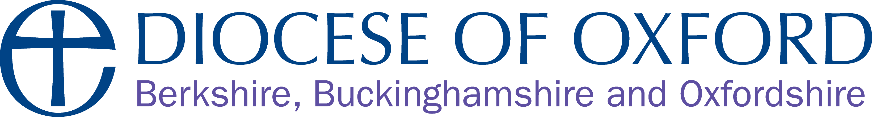 Diocese of Oxford – Template for FundsOnline.org.uk searchDiocese of Oxford – Template for FundsOnline.org.uk searchChurch nameContact nameContact addressContact emailContact phoneDate help requestedProject location and full address, including postcodeProject typee.g. 1. Initial Feasibility Study into options, 2. Preparation of planning and/or faculty application, 3. Preparation of tender documents, 4. Works to the property, 5. EquipmentProject descriptionDescription of project proposals.  Is there a Statement of Need or other supporting Vision Statement?ImpactWho will benefit from this project? The church? The wider community? If the latter, how?BudgetHow much will the whole project cost? It would be helpful to have a breakdown of the total figure into category headings e.g. fees, building work, equipment etc.Other fundingHow much of the funding required has already been raised, and from what source(s)?TimescaleWhen does the funding need to be received by?Project start & completion datesProvide proposed key programme dates.Any other relevant information?